20th July 2023Dear all, Thank you to all of you for your kind wishes, cards and gifts for staff at the end of this term. We have had another successful college year and it was great to celebrate with you all at the summer fair and with some of you at our leaver's celebrations to say goodbye & good luck to our wonderful 4 students. We wish Glody, Moses, Kayon and Finn all the very best. It was also great to meet with some of you at our parents’ meetings and share the student’s great achievements. Please join me in wishing Phillippa, Tristan and Rhys success as they move on in their careers. They have been much valued members of staff and we thank them for all they have done to teach and support the students in such a dedicated way. They will all be missed.We have more skilled staff joining us in September. Kat Durant will be our new Year 1 & 2 tutor. We welcome 3 new students this September and wish them all the best. Nick will continue to lead Years 3 & 4. Renaud will return as our premises officer in September, and we welcome him back. Term dates First Day of Term: Thursday September 7th at 9am for all students. Please note that the first session starts at 9:15 after registration. The college building will not be open until 8:45am. College ends at 3:15pm. Information for FamiliesIf you need support over the summer the contact number for Southwark All Age Disabilities Team is 0207 525 5372. You can contact Southwark Social Services 24 hours a day calling 0207 525 5000 and asking to speak with a duty social worker.If you need to call the college over the holidays, please leave a message with the answering service and we will get back to you as soon as we can. Have a wonderful summer and thank you once again for all your support. Yours sincerely,  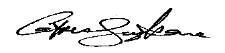 Catriona Guyler-Kone  Acting Principal   